FABRIQUER UN MONSTRE CHASSE-VIRUS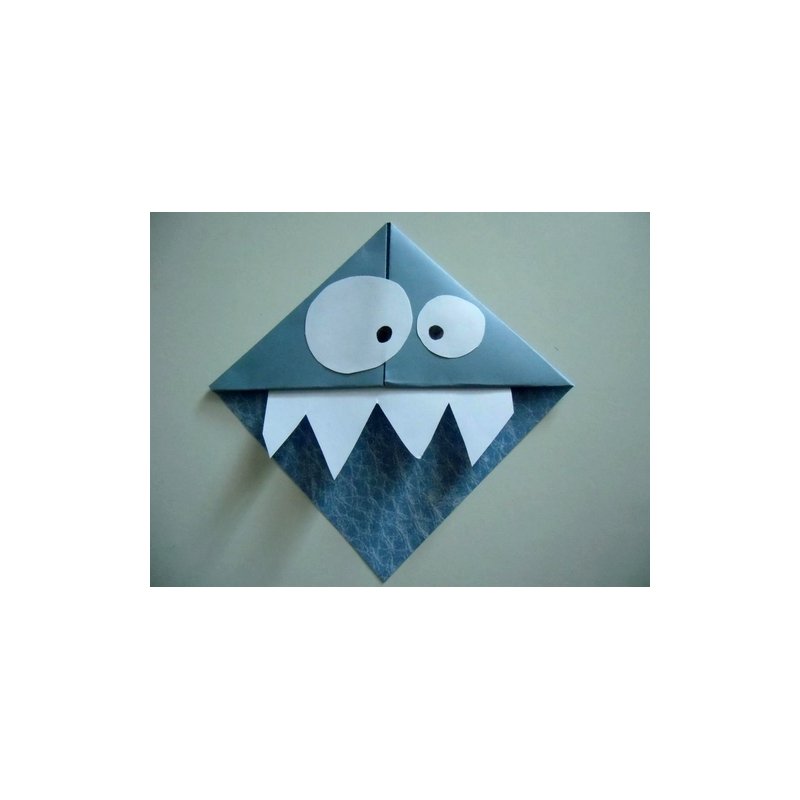 Matériel :- Du papier de couleur 30x30cm- Du papier blanc- Un feutre noir- Des ciseaux- De la colle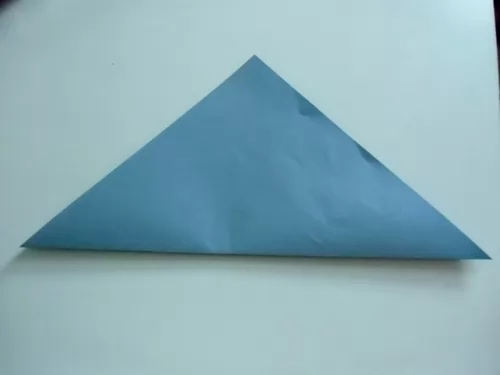 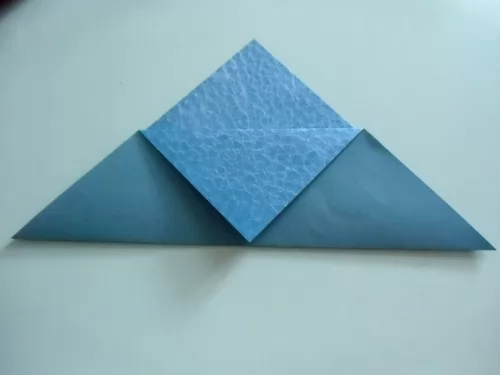 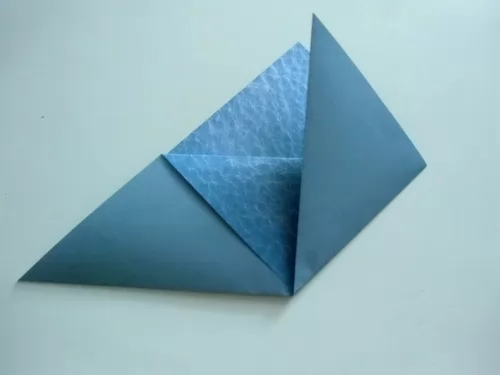 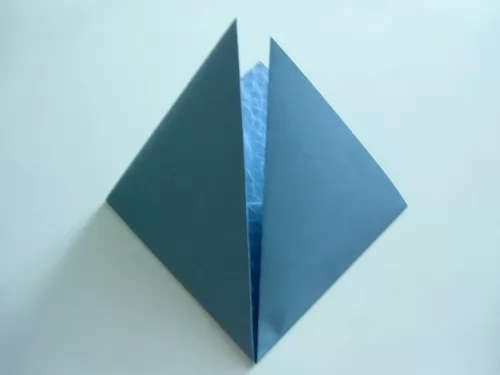 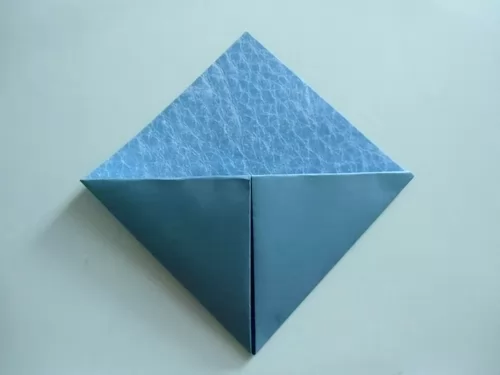 2- découper les yeux et les dents dans le papier blanc et les coller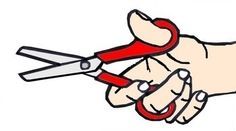 3- dessiner les yeux au feutre. C’est terminé ! 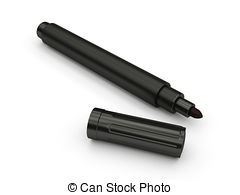 